Publicado en Madrid el 19/04/2023 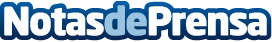 ReSound y Beltone presentan las familias completas de OMNIA y Achieve en el evento online "Un paso más allá en la audición del ruido"Beltone y ReSound han presentado la extensión de la gama de OMNIA y Achieve en un evento online a más de 250 profesionales de la audición en toda España a los que les propusieron, con ayuda de ambas marcas, dar "jaque mate" para lograr la audición en entornos ruidosos, y con ello, adaptaciones perfectas y negocios rentablesDatos de contacto:Javier Bravo606411053Nota de prensa publicada en: https://www.notasdeprensa.es/resound-y-beltone-presentan-las-familias Categorias: Medicina Imágen y sonido Consumo Servicios médicos http://www.notasdeprensa.es